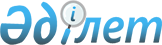 Тарбағатай аудандық мәслихатының 2018 жылғы 24 желтоқсандағы № 32-2 "2019-2021 жылдарға арналған Тарбағатай ауданының бюджеті туралы" шешіміне өзгерістер енгізу туралы
					
			Күшін жойған
			
			
		
					Шығыс Қазақстан облысы Тарбағатай аудандық мәслихатының 2019 жылғы 13 мамырдағы № 39-2 шешімі. Шығыс Қазақстан облысының Әділет департаментінде 2019 жылғы 15 мамырда № 5942 болып тіркелді. Күші жойылды - Шығыс Қазақстан облысы Тарбағатай аудандық мәслихатының 2019 жылғы 24 желтоқсандағы № 50-2 шешімімен
      Ескерту. Күші жойылды - Шығыс Қазақстан облысы Тарбағатай аудандық мәслихатының 24.12.2019 № 50-2 шешімімен (01.01.2020 бастап қолданысқа енгізіледі).

      РҚАО-ның ескертпесі.

      Құжаттың мәтінінде түпнұсқаның пунктуациясы мен орфографиясы сақталған.
      Қазақстан Республикасының 2008 жылғы 4 желтоқсандағы "Бюджет кодексінің" 106, 109 - баптарына, Қазақстан Республикасының 2001 жылғы 23 қаңтардағы "Қазақстан Республикасындағы жергілікті мемлекеттік басқару және өзін - өзі басқару туралы" Заңының 6-бабы 1-тармағының 1) тармақшасына және Шығыс Қазақстан облыстық мәслихатының 2019 жылғы 12 сәуірдегі "2019-2021 жылдарға арналған облыстық бюджет туралы" 2018 жылғы 13 желтоқсандағы Шығыс Қазақстан облыстық мәслихатының № 25/280-VI шешіміне өзгерістер енгізу туралы" № 29/313-VI шешіміне (нормативтік құқықтық актілерді мемлекеттік тіркеу Тізілімінде 5871 нөмірімен тіркелген) сәйкес Тарбағатай аудандық мәслихаты ШЕШІМ ҚАБЫЛДАДЫ:
      1. Тарбағатай аудандық мәслихатының 2018 жылғы 24 желтоқсандағы № 32-2 "2019-2021 жылдарға арналған Тарбағатай ауданының бюджеті туралы" шешіміне (нормативтік құқықтық актілерді мемлекеттік тіркеу Тізілімінде 5-16-176 нөмірімен тіркелген, Қазақстан Республикасы нормативтік құқықтық актілерінің электрондық түрдегі Эталондық бақылау банкінде 2019 жылғы 16 қаңтарда жарияланған) мынандай өзгерістер енгізілсін:
      1 тармақ келесі редакцияда жазылсын:
      "1. 2019-2021 жылдарға арналған аудандық бюджет тиісінше 1, 2, 3 оның ішінде 2019 жылға мынадай көлемдерде бекітілсін:
      1) кірістер – 11 744 157,0 мың теңге, соның ішінде:
      салықтық түсімдер – 713 468,0 мың теңге;
      салықтық емес түсімдер – 59 059,0 мың теңге;
      негізгі капиталды сатудан түсетін түсімдер – 3 055,0 мың теңге;
      трансферттер түсімі – 10 968 575,0 мың теңге;
      2) шығындар – 11 749 554,6 мың теңге;
      3) таза бюджеттік кредиттеу – 150 555,0 мың теңге, соның ішінде:
      бюджеттік кредиттер –174 225,0 мың теңге;
      бюджеттік кредиттерді өтеу – 23 670,0 мың теңге;
      4) қаржы активтерімен операциялар бойынша сальдо – 0,0 мың теңге;
      қаржы активтерін сатып алу – 0,0 мың теңге;
      мемлекеттiң қаржы активтерiн сатудан түсетiн түсiмдер – 0,0 мың теңге;
      5) бюджет тапшылығы (профициті) – -155 952,6 мың теңге;
      6) бюджет тапшылығын қаржыландыру (профицитін пайдалану) – 155 952,6 мың теңге;
      қарыздар түсімі – 174 225,0 мың теңге;
      қарыздарды өтеу – 23 670,0 мың теңге;
      бюджет қаражатының пайдаланатын қалдықтары – 5 397,6 мың теңге.";
      аталған шешімнің 1, 4, 7 және 8 қосымшалары осы шешімнің 1, 2, 3 және 4 қосымшаларына сәйкес жаңа редакцияда жазылсын.
      2. Осы шешім 2019 жылғы 1 қаңтардан бастап қолданысқа енгізіледі. 2019 жылға арналған Тарбағатай ауданының бюджеті 2019 жылға арналған ауылдық, кенттік округ әкімі аппараттарының бюджеттік бағдарламалар тізбесі Облыстық бюджеттен берілген нысаналы трансферттер Республикалық бюджеттен берілген нысаналы трансферттер
					© 2012. Қазақстан Республикасы Әділет министрлігінің «Қазақстан Республикасының Заңнама және құқықтық ақпарат институты» ШЖҚ РМК
				
      Сессия төрағасы

М.Тоқтаубаев

      Тарбағатай аудандық

      мәслихатының хатшысы

С. Жақаев
Тарбағатай 
аудандық мәслихатының 
2019 жылғы ___ cәуірдегі 
№ шешіміне 1 қосымшаТарбағатай 
аудандық мәслихатының 
2018 жылғы 24 желтоқсандағы 
№ 32-2 шешіміне 1 қосымша
Санат
Сынып
Ішкі сынып
Түсімдер атауы
Сомасы (мың теңге)
I. КІРІСТЕР
11 744 157,0
1
САЛЫҚТЫҚ ТҮСІМДЕР
713 468,0
01
Табыс салығы
335 095,0
2
Жеке табыс салығы
335 095,0
03
Әлеуметтік салық
302 021,0
1
Әлеуметтік салық
302 021,0
04
Меншiкке салынатын салықтар
59 728,0
1
Мүлiкке салынатын салықтар 
36 567,0
3
Жер салығы
2 813,0
4
Көлік құралдарына салынатын салық
14 848,0
5
Бірыңғай жер салығы
5 500,0
05
Тауарларға, жұмыстарға және қызметтерге салынатын iшкi салықтар 
12 230,0
2
Акциздер
3 103,0
3
Табиғи және басқа да ресурстарды пайдаланғаны үшiн түсетiн түсiмдер
4 384,0
4
Кәсiпкерлiк және кәсiби қызметтi жүргiзгенi үшiн алынатын алымдар
4 743,0
08
Заңдық маңызы бар әрекеттерді жасағаны және (немесе) оған уәкілеттігі бар мемлекеттік органдар немесе лауазымды адамдар құжаттар бергені үшін алынатын міндетті төлемдер
4 394,0
1
Мемлекеттік баж
4 394,0
2
САЛЫҚТЫҚ ЕМЕС ТҮСІМДЕР
59 059,0
01
Мемлекеттік меншіктен түсетін кірістер
644,0
5
Мемлекет меншігіндегі мүлікті жалға беруден түсетін кірістер
595,0
7
Мемлекеттік бюджеттен берілген кредиттер бойынша сыйақылар
49,0
04
Мемлекеттік бюджеттен қаржыландырылатын, сондай-ақ Қазақстан Республикасы Ұлттық Банкінің бюджетінен (шығыстар сметасынан) қамтылатын және қаржыландырылатын мемлекеттік мекемелер салатын айыппұлдар, өсімпұлдар, санкциялар, өндіріп алулар
477,0
1
Мұнай секторы ұйымдарынан түсетін түсімдерді қоспағанда, мемлекеттік бюджеттен қаржыландырылатын, сондай-ақ Қазақстан Республикасы Ұлттық Банкінің бюджетінен (шығыстар сметасынан) қамтылатын және қаржыландырылатын мемлекеттік мекемелер салатын айыппұлдар, өсімпұлдар, санкциялар, өндіріп алулар
477,0
06
Басқа да салықтық емес түсiмдер 
57 938,0
1
Басқа да салықтық емес түсiмдер 
57 938,0
3
НЕГІЗГІ КАПИТАЛДЫ САТУДАН ТҮСЕТІН ТҮСІМДЕР
3 055,0
03
Жерді және материалдық емес активтерді сату
3 055,0
1
Жерді сату
3 055,0
4
ТРАНСФЕРТТЕР ТҮСІМІ
10 968 575,0
01
Төмен тұрған мемлекеттiк басқару органдарынан трансферттер 
420,0
3
Аудандық маңызы бар қалалардың, ауылдардың, кенттердің, аулдық округтардың бюджеттерінен трансферттер
420,0
02
Мемлекеттік басқарудың жоғары тұрған органдарынан түсетін трансферттер
10 968 155,0
2
Облыстық бюджеттен түсетін трансферттер
10 968 155,0
Функционалдық топ
Функционалдық топ
Функционалдық топ
Функционалдық топ
Функционалдық топ
Сомасы (мың теңге)
Функционалдық кіші топ
Функционалдық кіші топ
Функционалдық кіші топ
Функционалдық кіші топ
Сомасы (мың теңге)
Бюджеттік бағдарламалардың әкімшісі
Бюджеттік бағдарламалардың әкімшісі
Бюджеттік бағдарламалардың әкімшісі
Сомасы (мың теңге)
Бағдарлама
Бағдарлама
Сомасы (мың теңге)
Шығындар атауы
Сомасы (мың теңге)
II. ШЫҒЫНДАР
11 749 554,6
01
Жалпы сипаттағы мемлекеттiк қызметтер
563 731,0
1
Мемлекеттiк басқарудың жалпы функцияларын орындайтын өкiлдi, атқарушы және басқа органдар
326 461,0
112
Аудан (облыстық маңызы бар қала) мәслихатының аппараты
27 705,0
001
Аудан (облыстық маңызы бар қала) мәслихатының қызметін қамтамасыз ету жөніндегі қызметтер
27 505,0
003
Мемлекеттік органның күрделі шығыстары
200,0
122
Аудан (облыстық маңызы бар қала) әкімінің аппараты
143 491,0
001
Аудан (облыстық маңызы бар қала) әкімінің қызметін қамтамасыз ету жөніндегі қызметтер
142 451,0
003
Мемлекеттік органның күрделі шығыстары
1 040,0
123
Қаладағы аудан, аудандық маңызы бар қала, кент, ауыл, ауылдық округ әкімінің аппараты
155 265,0
001
Қаладағы аудан, аудандық маңызы бар қаланың, кент, ауыл, ауылдық округ әкімінің қызметін қамтамасыз ету жөніндегі қызметтер
154 965,0
022
Мемлекеттік органның күрделі шығыстары
300,0
2
Қаржылық қызмет
34 757,0
452
Ауданның (облыстық маңызы бар қаланың) қаржы бөлімі
14 080,0
001
Ауданның (облыстық маңызы бар қаланың) бюджетін орындау және коммуналдық меншігін басқару саласындағы мемлекеттік саясатты іске асыру жөніндегі қызметтер
12 919,0
003
Салық салу мақсатында мүлікті бағалауды жүргізу
1 161,0
489
Ауданның (облыстық маңызы бар қаланың) мемлекеттік активтер және сатып алу бөлімі
20 677,0
001
Жергілікті деңгейде мемлекеттік активтер мен сатып алуды басқару саласындағы мемлекеттік саясатты іске асыру жөніндегі қызметтер
20 677,0
5
Жоспарлау және статистикалық қызмет
25 765,0
453
Ауданның (облыстық маңызы бар қаланың) экономика және бюджеттік жоспарлау бөлімі
25 765,0
001
Экономикалық саясатты, мемлекеттік жоспарлау жүйесін қалыптастыру және дамыту саласындағы мемлекеттік саясатты іске асыру жөніндегі қызметтер
25 765,0
9
Жалпы сипаттағы өзге де мемлекеттiк қызметтер
176 748,0
483
Ауданның (облыстық маңызы бар қаланың) тұрғын үй-коммуналдық шаруашылығы, жолаушылар көлігі, автомобиль жолдары, құрылыс және тұрғын үй инспекциясы бөлімі
176 748,0
001
Жергілікті деңгейде тұрғын үй-коммуналдық шаруашылық, жолаушылар көлігі, автомобиль жолдары, құрылыс және тұрғын үй инспекциясы саласындағы мемлекеттік саясатты іске асыру жөніндегі қызметтер
27 427,0
003
Мемлекеттік органның күрделі шығыстары
250,0
113
Жергілікті бюджеттерден берілетін ағымдағы нысаналы трансферттер
149 071,0
02
Қорғаныс
33 768,0
1
Әскери мұқтаждар
12 948,0
122
Аудан (облыстық маңызы бар қала) әкімінің аппараты
12 948,0
005
Жалпыға бірдей әскери міндетті атқару шеңберіндегі іс-шаралар
12 948,0
2
Төтенше жағдайлар жөнiндегi жұмыстарды ұйымдастыру
20 820,0
122
Аудан (облыстық маңызы бар қала) әкімінің аппараты
20 820,0
006
Аудан (облыстық маңызы бар қала) ауқымындағы төтенше жағдайлардың алдын алу және оларды жою
8 030,0
007
Аудандық (қалалық) ауқымдағы дала өрттерінің, сондай-ақ мемлекеттік өртке қарсы қызмет органдары құрылмаған елдi мекендерде өрттердің алдын алу және оларды сөндіру жөніндегі іс-шаралар
12 790,0
04
Бiлiм беру
5 844 257,0
1
Мектепке дейiнгi тәрбие және оқыту
576 219,0
464
Ауданның (облыстық маңызы бар қаланың) білім бөлімі
576 219,0
009
Мектепке дейінгі тәрбие мен оқыту ұйымдарының қызметін қамтамасыз ету
148 417,0
040
Мектепке дейінгі білім беру ұйымдарында мемлекеттік білім беру тапсырысын іске асыруға
427 802,0
2
Бастауыш, негізгі орта және жалпы орта білім беру
5 045 559,0
464
Ауданның (облыстық маңызы бар қаланың) білім бөлімі
4 859 174,0
003
Жалпы білім беру
4 710 695,0
006
Балаларға қосымша білім беру
148 479,0
465
Ауданның (облыстық маңызы бар қаланың) дене шынықтыру және спорт бөлімі
186 385,0
017
Балалар мен жасөспірімдерге спорт бойынша қосымша білім беру
186 385,0
9
Бiлiм беру саласындағы өзге де қызметтер
222 479,0
464
Ауданның (облыстық маңызы бар қаланың) білім бөлімі
222 479,0
001
Жергілікті деңгейде білім беру саласындағы мемлекеттік саясатты іске асыру жөніндегі қызметтер
17 419,0
005
Ауданның (областык маңызы бар қаланың) мемлекеттік білім беру мекемелер үшін оқулықтар мен оқу-әдiстемелiк кешендерді сатып алу және жеткізу
80 474,0
007
Аудандық (қалалалық) ауқымдағы мектеп олимпиадаларын және мектептен тыс іс-шараларды өткiзу
83,0
015
Жетім баланы (жетім балаларды) және ата-аналарының қамқорынсыз қалған баланы (балаларды) күтіп-ұстауға қамқоршыларға (қорғаншыларға) ай сайынға ақшалай қаражат төлемі
14 215,0
022
Жетім баланы (жетім балаларды) және ата-анасының қамқорлығынсыз қалған баланы (балаларды) асырап алғаны үшін Қазақстан азаматтарына біржолғы ақша қаражатын төлеуге арналған төлемдер
192,0
023
Әдістемелік жұмыс
29 166,0
067
Ведомстволық бағыныстағы мемлекеттік мекемелерінің және ұйымдарының күрделі шығыстары
80 930,0
06
Әлеуметтiк көмек және әлеуметтiк қамсыздандыру
707 688,0
1
Әлеуметтiк қамсыздандыру
226 470,0
451
Ауданның (облыстық маңызы бар қаланың) жұмыспен қамту және әлеуметтік бағдарламалар бөлімі
223 355,0
005
Мемлекеттік атаулы әлеуметтік көмек
223 355,0
464
Ауданның (облыстық маңызы бар қаланың) білім бөлімі
3 115,0
030
Патронат тәрбиешілерге берілген баланы (балаларды) асырап бағу
3 115,0
2
Әлеуметтiк көмек
438 149,0
451
Ауданның (облыстық маңызы бар қаланың) жұмыспен қамту және әлеуметтік бағдарламалар бөлімі
438 149,0
002
Жұмыспен қамту бағдарламасы
104 835,0
004
Ауылдық жерлерде тұратын денсаулық сақтау, білім беру, әлеуметтік қамтамасыз ету, мәдениет, спорт және ветеринар мамандарына отын сатып алуға Қазақстан Республикасының заңнамасына сәйкес әлеуметтік көмек көрсету
30 000,0
006
Тұрғын үйге көмек көрсету
2 000,0
007
Жергілікті өкілетті органдардың шешімі бойынша мұқтаж азаматтардың жекелеген топтарына әлеуметтік көмек
86 929,0
010
Үйден тәрбиеленіп оқытылатын мүгедек балаларды материалдық қамтамасыз ету
5 454,0
014
Мұқтаж азаматтарға үйде әлеуметтiк көмек көрсету
118 170,0
015
Зейнеткерлер мен мүгедектерге әлеуметтiк қызмет көрсету аумақтық орталығы
43 418,0
017
Оңалтудың жеке бағдарламасына сәйкес мұқтаж мүгедектердi мiндеттi гигиеналық құралдармен қамтамасыз ету, қозғалуға қиындығы бар бірінші топтағы мүгедектерге жеке көмекшінің және есту бойынша мүгедектерге қолмен көрсететiн тіл маманының қызметтерін ұсыну
3 471,0
023
Жұмыспен қамту орталықтарының қызметін қамтамасыз ету
43 872,0
9
Әлеуметтiк көмек және әлеуметтiк қамтамасыз ету салаларындағы өзге де қызметтер
43 069,0
451
Ауданның (облыстық маңызы бар қаланың) жұмыспен қамту және әлеуметтік бағдарламалар бөлімі
43 069,0
001
Жергілікті деңгейде халық үшін әлеуметтік бағдарламаларды жұмыспен қамтуды қамтамасыз етуді іске асыру саласындағы мемлекеттік саясатты іске асыру жөніндегі қызметтер
26 305,0
011
Жәрдемақыларды және басқа да әлеуметтік төлемдерді есептеу, төлеу мен жеткізу бойынша қызметтерге ақы төлеу
4 214,0
050
Қазақстан Республикасында мүгедектердің құқықтарын қамтамасыз етуге және өмір сүру сапасын жақсарту
6 298,0
067
Ведомстволық бағыныстағы мемлекеттік мекемелер мен ұйымдардың күрделі шығыстары
6 252,0
07
Тұрғын үй-коммуналдық шаруашылық
3 185 433,0
1
Тұрғын үй шаруашылығы
9 950,0
483
Ауданның (облыстық маңызы бар қаланың) тұрғын үй-коммуналдық шаруашылығы, жолаушылар көлігі, автомобиль жолдары, құрылыс және тұрғын үй инспекциясы бөлімі
9 950,0
006
Азаматтардың жекелеген санаттарын тұрғын үймен қамтамасыз ету
9 950,0
2
Коммуналдық шаруашылық
3 173 133,0
483
Ауданның (облыстық маңызы бар қаланың) тұрғын үй-коммуналдық шаруашылығы, жолаушылар көлігі, автомобиль жолдары, құрылыс және тұрғын үй инспекциясы бөлімі
3 173 133,0
018
Ауылдық елді мекендердегі сумен жабдықтау және су бұру жүйелерін дамыту
3 173 133,0
3
Елді-мекендерді көркейту
2 350,0
123
Қаладағы аудан, аудандық маңызы бар қала, кент, ауыл, ауылдық округ әкімінің аппараты
2 350,0
009
Елді мекендердің санитариясын қамтамасыз ету
1 350,0
011
Елді мекендерді абаттандыру мен көгалдандыру
1 000,0
08
Мәдениет, спорт, туризм және ақпараттық кеңістiк
346 117,0
1
Мәдениет саласындағы қызмет
182 712,0
123
Қаладағы аудан, аудандық маңызы бар қала, кент, ауыл, ауылдық округ әкімінің аппараты
900,0
006
Жергілікті деңгейде мәдени-демалыс жұмыстарын қолдау
900,0
478
Ауданның (облыстық маңызы бар қаланың) ішкі саясат, мәдениет және тілдерді дамыту бөлімі
181 812,0
009
Мәдени-демалыс жұмысын қолдау
181 812,0
2
Спорт
47 615,0
465
Ауданның (облыстық маңызы бар қаланың) дене шынықтыру және спорт бөлімі
47 615,0
001
Жергілікті деңгейде дене шынықтыру және спорт саласындағы мемлекеттік саясатты іске асыру жөніндегі қызметтер
11 960,0
005
Ұлттық және бұқаралық спорт түрлерін дамыту
3 555,0
006
Аудандық (облыстық маңызы бар қалалық) деңгейде спорттық жарыстар өткiзу
2 700,0
007
Әртүрлi спорт түрлерi бойынша аудан (облыстық маңызы бар қала) құрама командаларының мүшелерiн дайындау және олардың облыстық спорт жарыстарына қатысуы
19 400,0
032
Ведомстволық бағыныстағы мемлекеттік мекемелер мен ұйымдардың күрделі шығыстары
10 000,0
3
Ақпараттық кеңiстiк
73 498,0
478
Ауданның (облыстық маңызы бар қаланың) ішкі саясат, мәдениет және тілдерді дамыту бөлімі
73 498,0
005
Мемлекеттік ақпараттық саясат жүргізу жөніндегі қызметтер
14 700,0
007
Аудандық (қалалық) кiтапханалардың жұмыс iстеуi
58 402,0
008
Мемлекеттiк тiлдi және Қазақстан халқының басқа да тiлдерін дамыту
396,0
9
Мәдениет, спорт, туризм және ақпараттық кеңiстiктi ұйымдастыру жөнiндегi өзге де қызметтер
42 292,0
478
Ауданның (облыстық маңызы бар қаланың) ішкі саясат, мәдениет және тілдерді дамыту бөлімі
42 292,0
001
Ақпаратты, мемлекеттілікті нығайту және азаматтардың әлеуметтік сенімділігін қалыптастыру саласында жергілікті деңгейде мемлекеттік саясатты іске асыру жөніндегі қызметтер
30 863,0
003
Мемлекеттік органның күрделі шығыстары
1 430,0
004
Жастар саясаты саласында іс-шараларды іске асыру
9 999,0
10
Ауыл, су, орман, балық шаруашылығы, ерекше қорғалатын табиғи аумақтар, қоршаған ортаны және жануарлар дүниесін қорғау, жер қатынастары
316 423,0
1
Ауыл шаруашылығы
278 339,0
462
Ауданның (облыстық маңызы бар қаланың) ауыл шаруашылығы бөлімі
19 321,0
001
Жергілікті деңгейде ауыл шаруашылығы саласындағы мемлекеттік саясатты іске асыру жөніндегі қызметтер
19 321,0
473
Ауданның (облыстық маңызы бар қаланың) ветеринария бөлімі
259 018,0
001
Жергілікті деңгейде ветеринария саласындағы мемлекеттік саясатты іске асыру жөніндегі қызметтер
19 230,0
007
Қаңғыбас иттер мен мысықтарды аулауды және жоюды ұйымдастыру
3 600,0
008
Алып қойылатын және жойылатын ауру жануарлардың, жануарлардан алынатын өнімдер мен шикізаттың құнын иелеріне өтеу
44 580,0
009
Жануарлардың энзоотиялық аурулары бойынша ветеринариялық іс-шараларды жүргізу
1 652,0
011
Эпизоотияға қарсы іс-шаралар жүргізу
189 956,0
6
Жер қатынастары
18 484,0
463
Ауданның (облыстық маңызы бар қаланың) жер қатынастары бөлімі
18 484,0
001
Аудан (облыстық маңызы бар қала) аумағында жер қатынастарын реттеу саласындағы мемлекеттік саясатты іске асыру жөніндегі қызметтер
18 484,0
9
Ауыл, су, орман, балық шаруашылығы, қоршаған ортаны қорғау және жер қатынастары саласындағы басқа да қызметтер
19 600,0
453
Ауданның (облыстық маңызы бар қаланың) экономика және бюджеттік жоспарлау бөлімі
19 600,0
099
Мамандарға әлеуметтік қолдау көрсету жөніндегі шараларды іске асыру
19 600,0
11
Өнеркәсіп, сәулет, қала құрылысы және құрылыс қызметі
10 349,0
2
Сәулет, қала құрылысы және құрылыс қызметі
10 349,0
468
Ауданның (облыстық маңызы бар қаланың) сәулет және қала құрылысы бөлімі
10 349,0
001
Жергілікті деңгейде сәулет және қала құрылысы саласындағы мемлекеттік саясатты іске асыру жөніндегі қызметтер
10 349,0
12
Көлiк және коммуникация
175 876,0
1
Автомобиль көлiгi
163 876,0
483
Ауданның (облыстық маңызы бар қаланың) тұрғын үй-коммуналдық шаруашылығы, жолаушылар көлігі, автомобиль жолдары, құрылыс және тұрғын үй инспекциясы бөлімі
163 876,0
026
Автомобиль жолдарының жұмыс істеуін қамтамасыз ету
163 876,0
9
Көлiк және коммуникациялар саласындағы өзге де қызметтер
12 000,0
483
Ауданның (облыстық маңызы бар қаланың) тұрғын үй-коммуналдық шаруашылығы, жолаушылар көлігі, автомобиль жолдары, құрылыс және тұрғын үй инспекциясы бөлімі
12 000,0
029
Кентiшiлiк (қалаiшiлiк), қала маңындағы және ауданiшiлiк қоғамдық жолаушылар тасымалдарын ұйымдастыру
12 000,0
13
Басқалар
213 602,0
3
Кәсiпкерлiк қызметтi қолдау және бәсекелестікті қорғау
11 946,0
469
Ауданның (облыстық маңызы бар қаланың) кәсіпкерлік бөлімі
11 946,0
001
Жергілікті деңгейде кәсіпкерлікті дамыту саласындағы мемлекеттік саясатты іске асыру жөніндегі қызметтер
11 606,0
003
Кәсіпкерлік қызметті қолдау
340,0
9
Басқалар
201 656,0
452
Ауданның (облыстық маңызы бар қаланың) қаржы бөлімі
26 197,0
012
Ауданның (облыстық маңызы бар қаланың) жергілікті атқарушы органының резерві
10 000,0
026
Аудандық маңызы бар қала, ауыл, кент, ауылдық округ бюджеттеріне ең төменгі жалақы мөлшерінің өзгеруіне байланысты азаматтық қызметшілердің жекелеген санаттарының, мемлекеттік бюджет қаражаты есебінен ұсталатын ұйымдар қызметкерлерінің, қазыналық кәсіпорындар қызметкерлерінің жалақысын көтеруге берілетін ағымдағы нысаналы трансферттер
16 197,0
464
Ауданның (облыстық маңызы бар қаланың) білім бөлімі
174 459,0
096
Мемлекеттік-жекешелік әріптестік жобалар бойынша мемлекеттік міндеттемелерді орындау
174 459,0
483
Ауданның (облыстық маңызы бар қаланың) тұрғын үй-коммуналдық шаруашылығы, жолаушылар көлігі, автомобиль жолдары, құрылыс және тұрғын үй инспекциясы бөлімі
1 000,0
042
Өңірлерді дамытудың 2020 жылға дейінгі бағдарламасы шеңберінде инженерлік инфрақұрылымды дамыту
1 000,0
14
Борышқа қызмет көрсету
49,0
1
Борышқа қызмет көрсету
49,0
452
Ауданның (облыстық маңызы бар қаланың) қаржы бөлімі
49,0
013
Жергілікті атқарушы органдардың облыстық бюджеттен қарыздар бойынша сыйақылар мен өзге де төлемдерді төлеу бойынша борышына қызмет көрсету
49,0
15
Трансферттер
352 261,6
1
Трансферттер
352 261,6
452
Ауданның (облыстық маңызы бар қаланың) қаржы бөлімі
352 261,6
006
Нысаналы пайдаланылмаған (толық пайдаланылмаған) трансферттерді қайтару
9154,8
024
Заңнаманы өзгертуге байланысты жоғары тұрған бюджеттің шығындарын өтеуге төменгі тұрған бюджеттен ағымдағы нысаналы трансферттер
211 404,0
038
Субвенциялар
108 795,0
051
Жергілікті өзін-өзі басқару органдарына берілетін трансферттер
22 907,8
IІІ. Таза бюджеттік кредиттеу
150 555,0
Бюджеттік кредиттер
174 225,0
10
Ауыл, су, орман, балық шаруашылығы, ерекше қорғалатын табиғи аумақтар, қоршаған ортаны және жануарлар дүниесін қорғау, жер қатынастары
174 225,0
9
Ауыл, су, орман, балық шаруашылығы, қоршаған ортаны қорғау және жер қатынастары саласындағы басқа да қызметтер
174 225,0
453
Ауданның (облыстық маңызы бар қаланың) экономика және бюджеттік жоспарлау бөлімі
174 225,0
006
Мамандарды әлеуметтік қолдау шараларын іске асыру үшін бюджеттік кредиттер
174 225,0
5
Бюджеттік кредиттерді өтеу
23 670,0
01
Бюджеттік кредиттерді өтеу
23 670,0
1
Мемлекеттік бюджеттен берілген бюджеттік кредитттерді өтеу
23 670,0
ІV. Қаржы активтерімен операциялар бойынша сальдо
0,0
Қаржы активтерін сатып алу
0,0
6
Мемлекеттiң қаржы активтерiн сатудан түсетiн түсiмдер 
0,0
V. Бюджет тапшылығы (профициті)
-155 952,6
VI. Бюджет тапшылығын қаржыландыру (профицитін пайдалану)
155 952,6
7
Қарыздар түсімі
174 225,0
01
Мемлекеттік ішкі қарыздар
174 225,0
2
Қарыз алу келісім-шарттары
174 225,0
16
Қарыздарды өтеу
23 670,0
1
Қарыздарды өтеу
23 670,0
452
Ауданның (облыстық маңызы бар қаланың) қаржы бөлімі
23 670,0
008
Жергілікті атқарушы органның жоғары тұрған бюджет алдындағы борышын өтеу
23 670,0
8
Бюджет қаражатының пайдаланылатын қалдықтары
5 397,6
01
Бюджет қаражаты қалдықтары
5 397,6
01
Бюджет қаражатының бос қалдықтары
5 397,6Тарбағатай 
аудандық мәслихатының 
2019 жылғы ___ cәуірдегі 
№ шешіміне 2 қосымшаТарбағатай 
аудандық мәслихатының 
2018 жылғы 24 желтоқсандағы 
№ 32-2 шешіміне 4 қосымша
Функционалдық топ
Функционалдық топ
Функционалдық топ
Функционалдық топ
Функционалдық топ
Сомасы (мың теңге)
Функционалдық кіші топ
Функционалдық кіші топ
Функционалдық кіші топ
Функционалдық кіші топ
Сомасы (мың теңге)
Бюджеттік бағдарламалардың әкімшісі
Бюджеттік бағдарламалардың әкімшісі
Бюджеттік бағдарламалардың әкімшісі
Сомасы (мың теңге)
Бағдарлама
Бағдарлама
Сомасы (мың теңге)
Шығындар атауы
Сомасы (мың теңге)
II. ШЫҒЫНДАР
158 515,0
01
Жалпы сипаттағы мемлекеттiк қызметтер
155 265,0
1
Мемлекеттiк басқарудың жалпы функцияларын орындайтын өкiлдi, атқарушы және басқа органдар
155 265,0
123
Қаладағы аудан, аудандық маңызы бар қала, кент, ауыл, ауылдық округ әкімінің аппараты
155 265,0
001
Қаладағы аудан, аудандық маңызы бар қаланың, кент, ауыл, ауылдық округ әкімінің қызметін қамтамасыз ету жөніндегі қызметтер
154 965,0
оның ішінде:
Екпін ауылдық округі әкімі аппараты
15 798,0
Жаңаауыл ауылдық округі әкімі аппараты
18 814,0
Жетіарал ауылдық округі әкімі аппараты
14 082,0
Қарасу ауылдық округі әкімі аппараты
16 121,0
Құйған ауылдық округі әкімі аппараты
15 307,0
Кіндікті ауылдық округі әкімі аппараты
14 339,0
Манырақ ауылдық округі әкімі аппараты
16 482,0
Сәтпаев ауылдық округі әкімі аппараты
18 121,0
Ырғызбай ауылдық округі әкімі аппараты
25 901,0
022
Мемлекеттік органның күрделі шығыстары
300,0
оның ішінде:
Жаңаауыл ауылдық округі әкімі аппараты
150,0
Кіндікті ауылдық округі әкімі аппараты
150,0
07
Тұрғын үй-коммуналдық шаруашылық
2 350,0
3
Елді-мекендерді көркейту
2 350,0
123
Қаладағы аудан, аудандық маңызы бар қала, кент, ауыл, ауылдық округ әкімінің аппараты
2 350,0
009
Елді мекендердің санитариясын қамтамасыз ету
1 350,0
оның ішінде:
Екпін ауылдық округі әкімі аппараты
150,0
Жаңаауыл ауылдық округі әкімі аппараты
150,0
Жетіарал ауылдық округі әкімі аппараты
150,0
Қарасу ауылдық округі әкімі аппараты
150,0
Құйған ауылдық округі әкімі аппараты
150,0
Кіндікті ауылдық округі әкімі аппараты
150,0
Манырақ ауылдық округі әкімі аппараты
150,0
Сәтпаев ауылдық округі әкімі аппараты
150,0
Ырғызбай ауылдық округі әкімі аппараты
150,0
011
Елді мекендерді абаттандыру мен көгалдандыру
1 000,0
оның ішінде:
Қарасу ауылдық округі әкімі аппараты
1 000,0
08
Мәдениет, спорт, туризм және ақпараттық кеңістiк
900,0
1
Мәдениет саласындағы қызмет
900,0
123
Қаладағы аудан, аудандық маңызы бар қала, кент, ауыл, ауылдық округ әкімінің аппараты
900,0
006
Жергілікті деңгейде мәдени-демалыс жұмыстарын қолдау
900,0
оның ішінде:
Екпін ауылдық округі әкімі аппараты
100,0
Жаңаауыл ауылдық округі әкімі аппараты
100,0
Жетіарал ауылдық округі әкімі аппараты
100,0
Қарасу ауылдық округі әкімі аппараты
100,0
Құйған ауылдық округі әкімі аппараты
100,0
Кіндікті ауылдық округі әкімі аппараты
100,0
Манырақ ауылдық округі әкімі аппараты
100,0
Сәтпаев ауылдық округі әкімі аппараты
100,0
Ырғызбай ауылдық округі әкімі аппараты
100,0Тарбағатай 
аудандық мәслихатының 
2019 жылғы ___ cәуірдегі 
№ шешіміне 3 қосымшаТарбағатай 
аудандық мәслихатының 
2018 жылғы 24 желтоқсандағы 
№ 32-2 шешіміне 7 қосымша
Функционалдық топ
Функционалдық топ
Функционалдық топ
Функционалдық топ
Функционалдық топ
Сомасы (мың теңге)
Функционалдық кіші топ
Функционалдық кіші топ
Функционалдық кіші топ
Функционалдық кіші топ
Сомасы (мың теңге)
Бюджеттік бағдарламалардың әкімшісі
Бюджеттік бағдарламалардың әкімшісі
Бюджеттік бағдарламалардың әкімшісі
Сомасы (мың теңге)
Бағдарлама
Бағдарлама
Сомасы (мың теңге)
Шығындар атауы
Сомасы (мың теңге)
Облыстық бюджеттерден берілген нысаналы трансферттер
1 206 153,0
оның ішінде:
01
Жалпы сипаттағы мемлекеттiк қызметтер
130 000,0
9
Жалпы сипаттағы өзге де мемлекеттiк қызметтер
130 000,0
483
Ауданның (облыстық маңызы бар қаланың) тұрғын үй-коммуналдық шаруашылығы, жолаушылар көлігі, автомобиль жолдары, құрылыс және тұрғын үй инспекциясы бөлімі
130 000,0
113
Жергілікті бюджеттерден берілетін ағымдағы нысаналы трансферттер
130 000,0
04
Бiлiм беру
830 254,0
2
Бастауыш, негізгі орта және жалпы орта білім беру
712 880,0
464
Ауданның (облыстық маңызы бар қаланың) білім бөлімі
691 864,0
003
Жалпы білім беру
691 864,0
465
Ауданның (облыстық маңызы бар қаланың) дене шынықтыру және спорт бөлімі
21 016,0
017
Балалар мен жасөспірімдерге спорт бойынша қосымша білім беру
21 016,0
9
Бiлiм беру саласындағы өзге де қызметтер
117 374,0
464
Ауданның (облыстық маңызы бар қаланың) білім бөлімі
117 374,0
005
Ауданның (областык маңызы бар қаланың) мемлекеттік білім беру мекемелер үшін оқулықтар мен оқу-әдiстемелiк кешендерді сатып алу және жеткізу
66 974,0
067
Ведомстволық бағыныстағы мемлекеттік мекемелерінің және ұйымдарының күрделі шығыстары
50 400,0
06
Әлеуметтiк көмек және әлеуметтiк қамсыздандыру
104 108,0
2
Әлеуметтiк көмек
104 108,0
451
Ауданның (облыстық маңызы бар қаланың) жұмыспен қамту және әлеуметтік бағдарламалар бөлімі
104 108,0
002
Жұмыспен қамту бағдарламасы
32 175,0
007
Жергілікті өкілетті органдардың шешімі бойынша мұқтаж азаматтардың жекелеген топтарына әлеуметтік көмек
71 933,0
07
Тұрғын үй-коммуналдық шаруашылық
94 559,0
02
Коммуналдық шаруашылық
94 559,0
483
Ауданның (облыстық маңызы бар қаланың) тұрғын үй-коммуналдық шаруашылығы, жолаушылар көлігі, автомобиль жолдары, құрылыс және тұрғын үй инспекциясы бөлімі
94 559,0
018
Ауылдық елді мекендердегі сумен жабдықтау және су бұру жүйелерін дамыту
94 559,0
10
Ауыл, су, орман, балық шаруашылығы, ерекше қорғалатын табиғи аумақтар, қоршаған ортаны және жануарлар дүниесін қорғау, жер қатынастары
46 232,0
1
Ауыл шаруашылығы
46 232,0
473
Ауданның (облыстық маңызы бар қаланың) ветеринария бөлімі
46 232,0
008
Алып қойылатын және жойылатын ауру жануарлардың, жануарлардан алынатын өнімдер мен шикізаттың құнын иелеріне өтеу
44 580,0
009
Жануарлардың энзоотиялық аурулары бойынша ветеринариялық іс-шараларды жүргізу
1 652,0
13
Басқалар
1 000,0
9
Басқалар
1 000,0
483
Ауданның (облыстық маңызы бар қаланың) тұрғын үй-коммуналдық шаруашылығы, жолаушылар көлігі, автомобиль жолдары, құрылыс және тұрғын үй инспекциясы бөлімі
1 000,0
042
Өңірлерді дамытудың 2020 жылға дейінгі бағдарламасы шеңберінде инженерлік инфрақұрылымды дамыту
1 000,0Тарбағатай 
аудандық мәслихатының 
2019 жылғы ___ cәуірдегі 
№ шешіміне 4 қосымшаТарбағатай 
аудандық мәслихатының 
2018 жылғы 24 желтоқсандағы 
№ 32-2 шешіміне 8 қосымша
Функционалдық топ
Функционалдық топ
Функционалдық топ
Функционалдық топ
Функционалдық топ
Сомасы (мың теңге)
Функционалдық кіші топ
Функционалдық кіші топ
Функционалдық кіші топ
Функционалдық кіші топ
Сомасы (мың теңге)
Бюджеттік бағдарламалардың әкімшісі
Бюджеттік бағдарламалардың әкімшісі
Бюджеттік бағдарламалардың әкімшісі
Сомасы (мың теңге)
Бағдарлама
Бағдарлама
Сомасы (мың теңге)
Шығындар атауы
Сомасы (мың теңге)
Республикалық бюджеттен берілген нысаналы трансферттер
4 568 495,0
оның ішінде:
01
Жалпы сипаттағы мемлекеттiк қызметтер
43 954,0
1
Мемлекеттiк басқарудың жалпы функцияларын орындайтын өкiлдi, атқарушы және басқа органдар
22 671,0
112
Аудан (облыстық маңызы бар қала) мәслихатының аппараты
1 442,0
001
Аудан (облыстық маңызы бар қала) мәслихатының қызметін қамтамасыз ету жөніндегі қызметтер
1 442,0
122
Аудан (облыстық маңызы бар қала) әкімінің аппараты
5 936,0
001
Аудан (облыстық маңызы бар қала) әкімінің қызметін қамтамасыз ету жөніндегі қызметтер
5 936,0
123
Қаладағы аудан, аудандық маңызы бар қала, кент, ауыл, ауылдық округ әкімінің аппараты
15 293,0
001
Қаладағы аудан, аудандық маңызы бар қаланың, кент, ауыл, ауылдық округ әкімінің қызметін қамтамасыз ету жөніндегі қызметтер
15 293,0
2
Қаржылық қызмет
1 883,0
452
Ауданның (облыстық маңызы бар қаланың) қаржы бөлімі
542,0
001
Ауданның (облыстық маңызы бар қаланың) бюджетін орындау және коммуналдық меншігін басқару саласындағы мемлекеттік саясатты іске асыру жөніндегі қызметтер
542,0
489
Ауданның (облыстық маңызы бар қаланың) мемлекеттік активтер және сатып алу бөлімі
1 341,0
001
Жергілікті деңгейде мемлекеттік активтер мен сатып алуды басқару саласындағы мемлекеттік саясатты іске асыру жөніндегі қызметтер
1 341,0
5
Жоспарлау және статистикалық қызмет
17 137,0
453
Ауданның (облыстық маңызы бар қаланың) экономика және бюджеттік жоспарлау бөлімі
17 137,0
001
Экономикалық саясатты, мемлекеттік жоспарлау жүйесін қалыптастыру және дамыту саласындағы мемлекеттік саясатты іске асыру жөніндегі қызметтер
940,0
113
Жергілікті бюджеттерден берілетін ағымдағы нысаналы трансферттер
16 197,0
9
Жалпы сипаттағы өзге де мемлекеттiк қызметтер
2 263,0
483
Ауданның (облыстық маңызы бар қаланың) тұрғын үй-коммуналдық шаруашылығы, жолаушылар көлігі, автомобиль жолдары, құрылыс және тұрғын үй инспекциясы бөлімі
2 263,0
001
Жергілікті деңгейде тұрғын үй-коммуналдық шаруашылық, жолаушылар көлігі, автомобиль жолдары, құрылыс және тұрғын үй инспекциясы саласындағы мемлекеттік саясатты іске асыру жөніндегі қызметтер
2 263,0
02
Қорғаныс
2 925,0
1
Әскери мұқтаждар
620,0
122
Аудан (облыстық маңызы бар қала) әкімінің аппараты
620,0
005
Жалпыға бірдей әскери міндетті атқару шеңберіндегі іс-шаралар
620,0
2
Төтенше жағдайлар жөнiндегi жұмыстарды ұйымдастыру
2 305,0
122
Аудан (облыстық маңызы бар қала) әкімінің аппараты
2 305,0
007
Аудандық (қалалық) ауқымдағы дала өрттерінің, сондай-ақ мемлекеттік өртке қарсы қызмет органдары құрылмаған елдi мекендерде өрттердің алдын алу және оларды сөндіру жөніндегі іс-шаралар
2 305,0
04
Бiлiм беру
1 227 861,0
1
Мектепке дейiнгi тәрбие және оқыту
121 495,0
464
Ауданның (облыстық маңызы бар қаланың) білім бөлімі
121 495,0
009
Мектепке дейінгі тәрбие мен оқыту ұйымдарының қызметін қамтамасыз ету
11 650,0
040
Мектепке дейінгі білім беру ұйымдарында мемлекеттік білім беру тапсырысын іске асыруға
109 845,0
2
Бастауыш, негізгі орта және жалпы орта білім беру
1 104 591,0
464
Ауданның (облыстық маңызы бар қаланың) білім бөлімі
1 088 170,0
003
Жалпы білім беру
1 078 420,0
006
Балаларға қосымша білім беру
9 750,0
465
Ауданның (облыстық маңызы бар қаланың) дене шынықтыру және спорт бөлімі
16 421,0
017
Балалар мен жасөспірімдерге спорт бойынша қосымша білім беру
16 421,0
9
Бiлiм беру саласындағы өзге де қызметтер
1 775,0
464
Ауданның (облыстық маңызы бар қаланың) білім бөлімі
1 775,0
001
Жергілікті деңгейде білім беру саласындағы мемлекеттік саясатты іске асыру жөніндегі қызметтер
1 295,0
023
Әдістемелік жұмыс
480,0
06
Әлеуметтiк көмек және әлеуметтiк қамсыздандыру
191 671,0
1
Әлеуметтiк қамсыздандыру
103 355,0
451
Ауданның (облыстық маңызы бар қаланың) жұмыспен қамту және әлеуметтік бағдарламалар бөлімі
103 355,0
005
Мемлекеттік атаулы әлеуметтік көмек
103 355,0
2
Әлеуметтiк көмек
79 117,0
451
Ауданның (облыстық маңызы бар қаланың) жұмыспен қамту және әлеуметтік бағдарламалар бөлімі
79 117,0
002
Жұмыспен қамту бағдарламасы
52 126,0
014
Мұқтаж азаматтарға үйде әлеуметтiк көмек көрсету
1 589,0
015
Зейнеткерлер мен мүгедектерге әлеуметтiк қызмет көрсету аумақтық орталығы
5 585,0
023
Жұмыспен қамту орталықтарының қызметін қамтамасыз ету
19 817,0
9
Әлеуметтiк көмек және әлеуметтiк қамтамасыз ету салаларындағы өзге де қызметтер
9 199,0
451
Ауданның (облыстық маңызы бар қаланың) жұмыспен қамту және әлеуметтік бағдарламалар бөлімі
9 199,0
001
Жергілікті деңгейде халық үшін әлеуметтік бағдарламаларды жұмыспен қамтуды қамтамасыз етуді іске асыру саласындағы мемлекеттік саясатты іске асыру жөніндегі қызметтер
2 901,0
050
Қазақстан Республикасында мүгедектердің құқықтарын қамтамасыз етуге және өмір сүру сапасын жақсарту
6 298,0
07
Тұрғын үй-коммуналдық шаруашылық
3 078 574,0
02
Коммуналдық шаруашылық
3 078 574,0
483
Ауданның (облыстық маңызы бар қаланың) тұрғын үй-коммуналдық шаруашылығы, жолаушылар көлігі, автомобиль жолдары, құрылыс және тұрғын үй инспекциясы бөлімі
3 078 574,0
018
Ауылдық елді мекендердегі сумен жабдықтау және су бұру жүйелерін дамыту
3 078 574,0
08
Мәдениет, спорт, туризм және ақпараттық кеңістiк
19 089,0
1
Мәдениет саласындағы қызмет
10 505,0
478
Ауданның (облыстық маңызы бар қаланың) ішкі саясат, мәдениет және тілдерді дамыту бөлімі
10 505,0
009
Мәдени-демалыс жұмысын қолдау
10 505,0
2
Спорт
998,0
465
Ауданның (облыстық маңызы бар қаланың) дене шынықтыру және спорт бөлімі
998,0
001
Жергілікті деңгейде дене шынықтыру және спорт саласындағы мемлекеттік саясатты іске асыру жөніндегі қызметтер
998,0
3
Ақпараттық кеңiстiк
4 845,0
478
Ауданның (облыстық маңызы бар қаланың) ішкі саясат, мәдениет және тілдерді дамыту бөлімі
4 845,0
007
Аудандық (қалалық) кiтапханалардың жұмыс iстеуi
4 845,0
9
Мәдениет, спорт, туризм және ақпараттық кеңiстiктi ұйымдастыру жөнiндегi өзге де қызметтер
2 741,0
478
Ауданның (облыстық маңызы бар қаланың) ішкі саясат, мәдениет және тілдерді дамыту бөлімі
2 741,0
001
Ақпаратты, мемлекеттілікті нығайту және азаматтардың әлеуметтік сенімділігін қалыптастыру саласында жергілікті деңгейде мемлекеттік саясатты іске асыру жөніндегі қызметтер
2 017,0
004
Жастар саясаты саласында іс-шараларды іске асыру
724,0
10
Ауыл, су, орман, балық шаруашылығы, ерекше қорғалатын табиғи аумақтар, қоршаған ортаны және жануарлар дүниесін қорғау, жер қатынастары
3 110,0
1
Ауыл шаруашылығы
1 938,0
462
Ауданның (облыстық маңызы бар қаланың) ауыл шаруашылығы бөлімі
1 502,0
001
Жергілікті деңгейде ауыл шаруашылығы саласындағы мемлекеттік саясатты іске асыру жөніндегі қызметтер
1 502,0
473
Ауданның (облыстық маңызы бар қаланың) ветеринария бөлімі
436,0
001
Жергілікті деңгейде ветеринария саласындағы мемлекеттік саясатты іске асыру жөніндегі қызметтер
436,0
6
Жер қатынастары
1 172,0
463
Ауданның (облыстық маңызы бар қаланың) жер қатынастары бөлімі
1 172,0
001
Аудан (облыстық маңызы бар қала) аумағында жер қатынастарын реттеу саласындағы мемлекеттік саясатты іске асыру жөніндегі қызметтер
1 172,0
11
Өнеркәсіп, сәулет, қала құрылысы және құрылыс қызметі
720,0
2
Сәулет, қала құрылысы және құрылыс қызметі
720,0
468
Ауданның (облыстық маңызы бар қаланың) сәулет және қала құрылысы бөлімі
720,0
001
Жергілікті деңгейде сәулет және қала құрылысы саласындағы мемлекеттік саясатты іске асыру жөніндегі қызметтер
720,0
13
Басқалар
591,0
3
Кәсiпкерлiк қызметтi қолдау және бәсекелестікті қорғау
591,0
469
Ауданның (облыстық маңызы бар қаланың) кәсіпкерлік бөлімі
591,0
001
Жергілікті деңгейде кәсіпкерлікті дамыту саласындағы мемлекеттік саясатты іске асыру жөніндегі қызметтер
591,0
III. Таза бюджеттік кредит беру
174 225,0
бюджеттік кредитер
174 225,0
10
Ауыл, су, орман, балық шаруашылығы, ерекше қорғалатын табиғи аумақтар, қоршаған ортаны және жануарлар дүниесін қорғау, жер қатынастары
174 225,0
1
Ауыл шаруашылығы
174 225,0
453
Ауданның (облыстық маңызы бар қаланың) экономика және бюджеттік жоспарлау бөлімі
174 225,0
006
Мамандарды әлеуметтік қолдау шараларын іске асыру үшін бюджеттік кредиттер
174 225,0